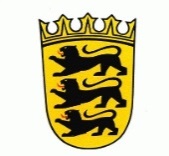 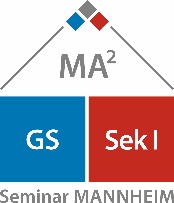 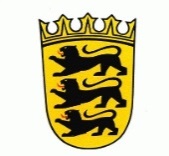 Vorbereitungsdienst für das Lehramt an Grundschule und  Werkreal-, Haupt- und RealschuleBestellung zur Mentorin/ zum Mentor für die Ausbildung an der Schule
Hiermit bestelle ich Frau/ Herrn      gemäß GPO II (2014) § 13, Abs. 2gemäß WHRPOII (2014) § 13, Abs. 2im Einvernehmen mit dem Seminar für Ausbildung und Fortbildung der Lehrkräfte Mannheim (GWHRS).vom	     			bis	     
für den/die Lehramtsanwärter*inim Fach / in den Fächernals begleitende Lehrkraft (Mentor*in).Begleitende Lehrkräfte sind die Ansprechpersonen der Lehramtsanwärter*innen und begleiten/ beraten diese im Ausbildungsprozess. Sie sind bei der Erstellung der Schulleiterbeurteilung beteiligt,siehe GPO II/ WHRPO II §13, Abs. 5Ort,  Datum 					Unterschrift der SchulleitungAnschrift der Ausbildungsschulez. H.Frau / HerrnVerteiler:Betreuende Lehrkraft (Mentor*in)SchuleSeminar für Ausbildung und Fortbildung der Lehrkräfte Mannheim